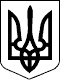 58 СЕСІЯ ЩАСЛИВЦЕВСЬКОЇ СІЛЬСЬКОЇ РАДИ7 СКЛИКАННЯРІШЕННЯ01.03.2018 р.                                             №949с. ЩасливцевеПро реалізацію адміністративних стягнень у вигляді суспільно корисних робіт.В зв’язку зі змінами у законодавстві та набранням чинності Закону України  "Про внесення змін до деяких законодавчих актів України щодо посилення захисту права дитини на належне утримання шляхом вдосконалення порядку примусового стягнення заборгованості зі сплати аліментів", та з метою забезпечення реалізації нововведених адміністративних стягнень у вигляді суспільно корисних робіт, враховуючи лист Комунального підприємства "КОМУНСЕРВІС" Щасливцевської сільської ради вих.. №44 від 21.02.2018 р. та запит Генічеського районного відділу пробації Південного міжрегіонального управління з питань виконання кримінальних покарань та пробації Міністерства юстиції України №11-139 від 13.12.2018 р., щодо визначення виду таких робі та переліку об'єктів на яких вони будуть проводитись, керуючись, ст.ст. 311, 3251, 3253 Кодексу України про адміністративні правопорушення, ст. 26 Закону України "Про місцеве самоврядування в Україні", сесія Щасливцевської сільської радиВИРІШИЛА:1. Визначити наступні види суспільно корисних робіт, на території Щасливцевської сільської ради, до яких будуть залучатися особи щодо яких застосовані адміністративні стягнення у вигляді суспільно корисних робіт:- роботи з благоустрою (прибирання вулиць, доріг та інших територій бюджетних установ та організацій підприємств державної та комунальної форм власності; упорядкування дитячих та спортивних майданчиків; ремонт будівель та комунікацій об'єктів соціальної сфери; упорядкування території пляжів).2. Визначити на території Щасливцевської сільської ради об'єктами, на яких особи зазначені у п. 1 цього рішення відбуватимуть адміністративні стягнення у вигляді суспільно корисних робіт, є Комунальне підприємство "КОМУНСЕРВІС" Щасливцевської сільської ради (ідентифікаційний код юридичної особи ***).3. Погодити види суспільно корисних робіт та об'єкт на якому вони будуть проводитись з Генічеським районним відділом пробації Південного міжрегіонального управління з питань виконання кримінальних покарань та пробації Міністерства юстиції України.4. Контроль за виконанням цього рішення покласти на постійну комісію Щасливцевської сільської ради з питань законності та державної регуляторної політики..Сільський голова                                                         В.О.Плохушко